1.Пояснительная запискаРабочая программа показывает, как с учетом конкретных условий, образова-тельных потребностей и особенностей развития детей дошкольного возраста воспитатель создает индивидуальную педагогическую модель образования в соответствии с требованиями федеральных государственных образовательных стандартов дошкольного образования.Основой для разработки рабочей программы являются:-	Федеральным законом от 29 декабря 2012г. №273-ФЗ «Об образовании в Российской Федерации» -	«Санитарно-эпидемиологическими требованиями к устройству, содержанию	и организации режима работы дошкольных образовательных организаций»
Постановление Главного государственного санитарного врача Российской
Федерации от 15 мая 2013 г. №26 г. Москва «Об утверждении СанПиН
2.4.1.3049-13.»-СанПиН 1.2.3685-21 «Гигиенические нормативы и требования и обеспечение безопасности и (или) безвредности для человека факторов среды обитания»-	«Порядком организации и осуществления образовательной деятельности	по основным общеобразовательным программам – образовательным		программам дошкольного образования.» Утверждён приказом Министерства образования и науки Российской Федерации от 30 августа 2013 г. № 1014.-	«Федеральным государственным образовательным стандартом дошкольного образования». Приказ Министерства образования и науки Российской Федерации от 17 октября 2013 г. № 1155 г. Москва. -Основная общеобразовательная программа МБДОУ д/с «Теремок» г.Чаплыгина Перечень методических материалов:Комарова       Т.       С.       Занятия       по       изобразительной       деятельности       во       второй младшей детского сада. Конспекты занятий. — М: Мозаика-Синтез, 2007-2010. Комарова       Т.       С.       Занятия       по       изобразительной       деятельности       в       средней группе детского сада. Конспекты занятий. — М.: Мозаика-Синтез, 2007-2010. Комарова       Т.       С.       Занятия       по       изобразительной       деятельности       в       старшей группе детского сада. Конспекты занятий. — М.: Мозаика-Синтез, 200S-2010. Комарова   Т.   С.   Изобразительная   деятельность   в   детском   саду.   —   М.: Мозаика-Синтез, 2005-2010.И.А.Лыкова Изобразительная деятельность в детском саду ранний возраст.Е.В.Полозова продуктивная деятельность с детьми младшего возраста.Е.А.Янушко Рисование с детьми раннего возраста.Комарова  Т.  С.  Детское  художественное  творчество.  —  М.:  Мозаика-Синтез,К-2010.  Комарова Т. С, Савенков А. И. Коллективное творчество дошкольников. М.,2005.С.В. Вохринцева «Аппликация в детском саду и дома. средняя группа»Пискулина С.С. «Художественно- творческая деятельность. Аппликации из ткани: тематические, сюжетные, игровые занятия для детей 4-7 лет».И.А.Лыкова. Изобразительная деятельность в детском саду. Мл. гр., ср. гр., подгот.гр. Москва. Изд-во «Карапуз-Дидактика», ТЦ «Сфера»  2007г.                                                                                                                                     Объемная аппликация / И.М. Петрова - СПб: «ДЕТСТВО-ПРЕСС», 2003.В.Н. Волчкова, Н.В. Степанова. Конспекты занятий в старшей группе д/с  ИЗО. Воронеж. ТЦ «Учитель» 2004г.К.К. Утробин, Г.Ф. Утробин. Увлекательное рисование методом тычка с детьми 3-7 лет. Москва. «ГНОМ и Д» 2001г.Наглядно-дидактические пособия Серия «Мир в картинках»Филимоновская народная игрушка. — М.: Мозаика-Синтез, 2005-2010.Городецкая роспись по дереву. — М,: Мозаика-Синтез, 2005-2010. Каргополь —народная игрушка. —М,: Мозаика-Синтез, 2005-2010.Дымковская игрушка. - М.: Мозаика-Синтез, 2005-2010.Хохлома, —М.: Мозаика-Синтез, 2005-2010.Гжель. - М.: Мозаика-Синтез, 2005-2010.Лыкова И.А. Дымковские игрушки «Любимые сказки».О.П.Власенко. Прощание с детским садом.  Волгоград. Изд – во «Учитель» 2007г.И.Д.Агеева. 500 новых детских частушек. Москва. ТЦ «Сфера» 2006г.Н.Н.Луконина, Л.Е. Чадова. Праздники в детском саду для детей от 2 до 4 лет. Москва. «Айрис-Пресс». 2004г.Л.П.Макарова, В.Г. Рябчикова.  Театрализованные праздники для детей. Воронеж. Изд-во «Учитель» 2003г.Т.А. Ёжикова, Т.Я. Кляйн. В гости праздник  к нам  пришёл. Волгоград. Изд-во «Учитель» 2001г.В.А.Пименов. Театр на ладошках. Воронеж. 1999г.Л.В. Артемова. Театрализованные игры дошкольников.  Москва. «Просвещение». 1991г.Зацепина М. Б., Антонова Т. В. Народные праздники в детском саду. — М.:-Мозаика- Синтез, 2005-2010.Зацепина М. Б., Антонова ТВ. Праздники и развлечения в детском саду. - М.: Мозаика- Синтез, 2005-2010.Комарова    Т.С.    Изобразительная    деятельность    в    детском    саду.    Программа    и методические рекомендации - М.: Мозаика - Синтез, 2006; 192с.Развитие      интереса      у      детей      к      конструированию      по      рисункам,      чертежам, фотографиям, образцу и замыслу из разного материала.(Куцакова        Л.В.        Конструирование        и        художественный        труд        в        детском саду: Программа и конспекты занятий. - М.:ТЦ СФЕРА, 2008. - 240с.)Гербова   В.В.   Приобщению   детей   к   художественной   литературе.   Программа   и методические рекомендации. -М.; Мозаика- Синтез, 2005. - 72с.Художественно-эстетическое развитие предполагает развитие предпосылок ценностно-смыслового восприятия и понимания произведений искусства (словесного, музыкального, изобразительного), мира природы; становление эстетического отношения к окружающему миру; формирование элементарных представлений о видах искусства; восприятие музыки,  фольклора; стимулирование сопереживания персонажам художественных произведений; реализацию самостоятельной творческой деятельности детей (изобразительной, конструктивно-модельной, музыкальной и др.).2. Задачи:Изобразительная деятельность.1,5-2 года1.  Развивать способность слушать художественный текст и активно (эмоционально) реагировать на его содержание.2.  Давать возможность наблюдать за процессом рисования, лепки взрослого, вызывать  к ним интерес, замечать следы карандаша или краски на бумаге, подражать изобразительным действиям взрослого, вызывать эмоциональную реакцию на яркие цвета красок, объемную форму лепки.3.  Поощрять желание рисовать красками, карандашами, фломастерами, предоставлять возможность ритмично заполнять лист бумаги яркими пятнами, мазками, линиями.2-3 года1.  Вызвать интерес и воспитывать желание участвовать в образовательных ситуациях и играх эстетической направленности, рисовать, лепить совместно со взрослым и самостоятельно.2. Развивать эмоциональный отклик детей на отдельные эстетические свойства и качества предметов (в процессе рассматривания игрушек, природных объектов, предметов быта, произведений искусства).3.  Формировать умения создавать (в совместной с педагогом деятельности и самостоятельно) несложные изображения в рисовании, лепке, аппликации, конструировании, ассоциировать изображение с предметами окружающего мира, принимать замысел, предложенный взрослым, создавать изображение по принятому замыслу.4.  Активизировать освоение изобразительных материалов, инструментов (их возможностей и правил использования), поддерживать экспериментирование с ними, развивать технические умения, зрительно-моторную координацию, моторные характеристики и формообразующие умения.Музыкальная деятельность: 1.  Воспитывать у детей слуховую сосредоточенность и эмоциональную отзывчивость на музыку.2.  Поддерживать детское экспериментирование с немузыкальными (шумовыми, природными) и музыкальными звуками и исследования качеств музыкального звука: высоты, длительности, динамики, тембра. 3. Развивать умение прислушиваться к словам песен, воспроизводить звукоподражания и простейшие интонации4. Учить выполнять под музыку игровые и плясовые движения, соответствующие словам песни и характеру музыки.5. Развивать умение вслушиваться в музыку, различать контрастные особенности звучания; побуждать к подпеванию и пению; развивать умение связывать движение с музыкой.3. Содержание образовательной деятельности:1,5-2 годаЗнакомство детей с художественными произведениями (многократное рассказывание, чтение художественных одних и тех же произведений), рассматривание плоскостных и объемных иллюстраций,  показ тех или иных действий, постоянное включение художественного слова в повседневную жизнь ребенка. Эмоциональная включенность самого воспитателя в процесс чтения или рассказывания художественного произведения.Самостоятельное рассматривание  книг детьми, узнавание персонажей, озвучивание характерными вокализациями,  как кричит животное, издают звук самолет, машина.Ознакомление детей с предметами народного декоративно-прикладного искусства: дымковской игрушкой, семеновской матрешкой, городецкой  лошадкой-качалкой. Эмоциональное восприятие народной игрушки хорошо сочетается с чтением потешек, пением народных песенок.Экспериментирование детей с красками, глиной, пластилином. Рисование на больших цветных листах бумаги, обращая  внимание на красоту цветовых пятен. Процесс рисования, лепки носит характер совместных действий.Музыкальное развитие на втором году жизни включает слушание инструментальной музыки (небольшие пьесы для детей) в живом исполнении взрослым на музыкальных инструментах и пение взрослого. Музыкально-ритмические движения дети  воспроизводят по показу воспитателя.  Музыкальная игра  занимает на музыкальном занятии место эмоциональной кульминации. Освоение движений, умения слушать музыку, действовать согласно с ней.2-3 годаРассматривание детьми и обыгрывание народных игрушек и предметов промыслов, разнообразных по материалу изготовления и образам. Дети узнают их названия, функциональную направленность (что с ними можно делать: игрушки  —играть, посуда — используется в процессе еды и приготовления пищи и т. п.).Восприятие, рассматривание разных образов: животных (лошадки, медведя, собаки, птицы и  т. п.), человека (барышни, няньки). Соотнесение изображения с предметами окружающего мира. Узнавание некоторых простых элементов росписи предметов народных промыслов.Рассматривание знакомых детских книг. Освоение элементарных правил использования книги. Познание того, что рисунки в книгах — иллюстрации — созданы художниками. Учатся внимательно рассматривать изображение, слушать описание взрослого, соотносить изображенное с собственным опытом. Освоение детьми некоторых изобразительных материалов: различение, называние, выбор по инструкции взрослого.В практических ситуациях освоение некоторых инструментов и действий с ними, правил использования.В  совместной с педагогом деятельности познание об элементах строительных конструкторов: название деталей, некоторые свойства, способы крепления.Освоение способов создания простых изображений: на основе готовых основ  —нарисованных взрослым образов, линий, точек и отпечатков.Музыкальное развитие на третьем году жизни включает слушание инструментальной музыки (небольшие пьесы для детей) в живом исполнении взрослого. Музыкально-ритмические движения дети  воспроизводят по показу воспитателя  —  элементы плясок.  Музыкальная игра включает сюжетно-ролевую игру, где дети могут уже исполнять свои первые роли под музыку. Освоение движений, умения слушать музыку, действовать согласно с ней.РисованиеРазвивать эстетическое восприятие окружающих предметов.Формировать    умение       различать	цвета	карандашей,	красок,    правильноназывать	их. Рисовать       различные       линии   (длинные,       короткие,вертикальные, горизонтальные, наклонные). Пересекать их, уподобляя предметам: ленточкам, платочкам, дорожкам, ручейкам, сосулькам, заборчику и др. Подводить детей к рисованию предметов округлой формы. Формировать правильную позу при рисовании (сидеть свободно, не наклоняться низко над листом бумаги, свободная рука придерживает лист бумаги, на котором рисует малыш). Формировать умение бережно относиться к материалам, правильно их использовать: по окончании рисования класть их на место, предварительно хорошо промыв кисточку в воде. Приучать держать карандаш и кисть свободно: карандаш — тремя пальцами выше отточенного конца, кисть — чуть выше железного наконечника; набирать краску на кисть, макая ее всем ворсом в баночку, снимать лишнюю краску, прикасаясь ворсом к краю баночки.ЛепкаВызывать у детей интерес к лепке. Знакомить с пластическими материалами: глиной, пластилином, пластической массой (отдавая предпочтение глине). Учить аккуратно пользоваться материалами. Развивать умение отламывать комочки глины от большого куска; лепить палочки и колбаски, раскатывая комочек между ладонями прямыми движениями; соединять концы палочки, плотно прижимая их друг к другу (колечко, бараночка, колесо и др.). Формировать умение раскатывать   комочек   глины   круговыми   движениями   ладоней   для   изображения предметов круглой формы (шарик, яблоко, ягода и др.), сплющивать комочек между ладонями (лепешки, печенье, пряники); делать пальцами углубление в середине сплющенного комочка (миска, блюдце). Учить соединять две вылепленные формы в один предмет: палочка и шарик (погремушка или грибок), два шарика (неваляшка) и т. п. Приучать детей класть глину и вылепленные предметы на дощечку или специальную заранее подготовленную клеенку.Развитие детского творчестваВызывать у детей интерес к действиям с карандашами, фломастерами, кистью, красками, глиной. Формировать представление о том, что карандашами, фломастерами и красками рисуют, а из глины лепят. Привлекать внимание детей к изображенным ими на бумаге разнообразным линиям, конфигурациям. Побуждать задумываться над тем, что они нарисовали, подводить к простейшим ассоциациям: на что это похоже. Вызывать чувство радости от штрихов и линий, которые дети нарисовали сами. Побуждать дополнять изображение характерными деталями; осознанно повторять ранее получившиеся штрихи, линии, пятна, формы.Приобщение к изобразительному искусствуРассматривать с детьми иллюстрации к произведениям детской литературы. Развивать умение отвечать на вопросы по содержанию картинок. Знакомить с народными игрушками: дымковской, богородской, матрешкой, Ванькой-встанькой и другими, соответствующими возрасту детей. Обращать внимание детей на характер игрушек (веселая, забавная и др.), их форму, цвет.Эстетическая развивающая среда.Развивать интерес детей к окружающему: обращать их внимание на то, в какой чистой, светлой комнате они играют и занимаются, как много в ней ярких, красивых игрушек, как аккуратно заправлены кроватки, на которых они спят. На прогулке обращать внимание детей на красивые растения, оборудование участка, удобное для игр и отдыха.АппликацияПриобщать детей к искусству аппликации, формировать интерес к этому виду деятельности.	Учить	предварительно	выкладывать	(в определенной последовательности) на листе бумаги готовые детали разной формы, величины, цвета, составляя изображение (задуманное ребенком или заданное воспитателем), и наклеивать их. Формировать умение аккуратно пользоваться клеем: намазывать его кисточкой тонким слоем на обратную сторону наклеиваемой фигуры (на .специально приготовленной клеенке); прикладывать стороной, намазанной клеем, к листу бумаги и плотно прижимать салфеткой. Формировать навыки аккуратной    работы.   Вызывать    у    детей    радость   от   полученного   изображения.Развивать умение создавать в аппликации на бумаге разной формы (квадрат, розетта и др.) предметные и декоративные композиции из геометрических форм и природных материалов, повторяя и чередуя их по форме и цвету. Закреплять знание формы предметов и их цвета. Развивать чувство ритма. Развитие детского творчестваРазвивать эстетическое восприятие; обращать внимание детей на красоту
окружающих предметов (игрушки), объектов природы (растения, животные),
вызывать чувство радости от их созерцания. Формировать интерес к занятиям изобразительной деятельностью. Развивать умение в рисовании, лепке, аппликации, изображать простые предметы и явления, передавая их образную выразительность. Включать в процесс обследования предмета движения	обеих рук      по      предмету,      охватывание      его      руками.	Вызывать     положительный эмоциональный отклик на красоту природы, произведения искусства (книжные иллюстрации, изделия народных промыслов, предметы быта, одежда). Развивать умение создавать как индивидуальные, так и коллективные композиции в рисунках, лепке, аппликации. Приобщение к изобразительному искусству Подводить детей к восприятию произведений искусства. Знакомить с элементарными средствами выразительности в разных видах искусства (цвет, звук, форма, движение, жесты), подводить к различению разных видов искусства через художественный образ. Готовить к посещению кукольного театра, выставке детских работ и т. д. Развивать интерес к произведениям народного и профессионального искусства, к литературе (стихи, песенки, потешки, проза), слушанию и исполнению музыкальных произведений, выделению красоты сезонных изменений в природе, предметах окружающей действительности (цвет, форма, величина: дом, ковер, посуда и т. п.).Эстетическая развивающая среда.Вызывать у детей радость от оформления группы: светлые стены, на окнах красивые занавески, удобная мебель, новые игрушки, в книжном уголке аккуратно расставлены книги с яркими картинками. Воспитывать стремление поддерживать чистоту и порядок в группе, чтобы было уютно и красиво. Знакомить с оборудованием и оформлением участка, подчеркивая его красоту, удобство для детей, веселую разноцветную окраску строений. Обращать внимание на различные растения, на их разнообразие и красоту.КонструированиеПоощрять     исследовательский     интерес,     проведение     простейших     наблюдений.Учить способам обследования предметов, включая простейшие опыты (тонет – не тонет,  рвётся  -  не  рвётся).  Подводить  детей  к  простейшему  анализу  созданных построек. Совершенствовать конструктивные умения.Закреплять  умение  различать,  называть  и  использовать  основные  строительные детали      (кубики,      кирпичики,      пластилин,      цилиндры,      трёхгранные      призмы), сооружать новые постройки, используя полученные ранее умения (накладывание, приставление, прикладывание), использовать в постройках детали разного цвета.Вызывать чувство радости при удавшейся постройке.Учить    располагать    кирпичики,    пластины    вертикально    )в    ряд,    по    кругу,    по периметру четырёхугольника), ставить их плотно друг к другу, на определённом расстоянии      (заборчик,      ворота).      Побуждать      детей      к      созданию      вариантов конструкций,  добавляя  другие  детали  (  на  столбики  ворота  ставить трёхгранные призмы,     рядом     со     столбами     -     кубики     и     др.).     Изменять     постройки     двумя способами:  заменяя  одни  детали  другими  или  надстраивать  их  в  высоту,   длину (низкая и высокая башенка, короткий и длинный поезд).Развивать желание сооружать постройки по собственному замыслу. Продолжать учить детей обыгрывать постройки, объединяя их по сюжету: дорожка и дома  - улица; стол, стул, диван - мебель для кукол.Приучать после игры аккуратно складывать детали в коробку.Музыка.Содержание восприятия музыки, музыкальной деятельности направлено на достижение развития музыкальности детей, способности эмоционально воспринимать музыку, эмоционально откликаться на различные произведения культуры и искусства, стремиться двигаться под музыку.Слушание.Приобщать детей к народной и классической музыке. Познакомить с тремя музыкальными жанрами: песней, танцем, маршем. Формировать эмоциональную отзывчивость на произведение, умение различать веселую и грустную музыку. Приучать слушать музыкальное произведение до конца, понимать характер музыки, узнавать и определять, сколько частей в произведении. Развивать способность различать музыкальные звуки по высоте в пределах октавы — септимы, замечать изменения в силе звучания мелодии громко, тихо).Совершенствовать умение различать звучание музыкальных игрушек, детских музыкальных инструментов(музыкальный молоточек, шарманка, погремушка, барабан, бубен, металлофон и др.).Пение.Учить выразительному пению. Способствовать развитию певческих навыков: петь без напряжения в диапазоне ре (ми) — ля (си), в одном темпе со всеми, чисто и ясно произносить слова, передавать характер песни (весело, протяжно, ласково, напевно).Песенное творчество.Развивать желание детей петь и допевать мелодии колыбельных песен на слог «баю- баю» и веселых мелодий на слог «ля-ля». Формировать навыки сочинительства веселых и грустных мелодий по образцу.Музыкально-ритмические движения.Формировать умение двигаться в соответствии с двухчастной формой музыки и силой ее звучания (громко, тихо); реагировать на начало звучания музыки и ее окончание. Развивать умение маршировать вместе со всеми и индивидуально, бегать легко, в умеренном и быстром темпе под музыку. Улучшать качество исполнения танцевальных движений: притопывать переменно двумя ногами и одной ногой. Развивать умение кружиться в парах, выполнять прямой галоп, двигаться под музыку ритмично и согласно темпу и характеру музыкального произведения, с предметами, игрушками и без них. Способствовать развитию навыков выразительной и эмоциональной передачи игровых и сказочных образов: идет медведь, крадется кошка, бегают мышата, скачет зайка, ходит петушок, клюют зернышки цыплята, летают птички и т. д.Развитие танцевально-игрового творчества.Стимулировать самостоятельное выполнение танцевальных движений под
плясовые мелодии. Формировать навыки более точного выполнения движений, передающих характер изображаемых животных. Знакомить детей с	некоторыми детскими	музыкальными	инструментами:	дудочкой, металлофоном, колокольчиком, бубном, погремушкой, барабаном, а также их звучанием. Формировать умение подыгрывать на детских ударных музыкальных инструментах.4.Структура и  организация образовательной областиОбразовательная область реализуется: Организация жизнедеятельности детей по реализации и освоению содержания рабочей программы осуществляется в двух основных моделях организации образовательного процесса: совместной деятельности взрослого и самостоятельной деятельности детей.Решение образовательных задач в рамках первой модели – совместной деятельности взрослого и детей - осуществляется как в виде непосредственно образовательной деятельности, так и в виде образовательной деятельности, осуществляемой в ходе режимных моментов.Образовательная деятельность реализуется через организацию различных видов детской деятельности:-игровой,-двигательной,-познавательно-исследовательской,-коммуникативной,-продуктивной,-музыкально-художественной,-трудовой,-чтения художественной литературы или их интеграцию с использованиемразнообразных форм и методов работы.Образовательная деятельность, осуществляемая в ходе режимных моментов-реализуется через решение образовательных задач, которые одновременно сочетаются с выполнением функций по присмотру и уходу за детьми – играми, утренним приемом детей, прогулкой, подготовкой ко сну, организацией питания и др.5. Развивающая предметно-пространственная среда по образовательнойобласти Центр двигательной активностиЦентр предметной и игровой деятельностиЦентр сюжетно-ролевой игрыЦентр театрализованной деятельностиЦентр книгиЦентр художественного творчестваЦентр строительной деятельностиЦентр русской культуры и малой РодиныЦентр музыкальной деятельностиЦентр информационныйЦентр сенсорики.Технические средства обучения-Телевизор, Музыкальный центр, Проектор6. Годовое тематическое планирование. 7. Календарно – тематическое планирование.8. Планируемые результаты  освоения содержания образовательной областиИзобразительная деятельность:1,5-2 годаРебенок  рисует каракули как случайные метки, оставляемые на бумаге карандашом или красками в зависимости от движения руки, начинает давать им название.Возникают простейшие изображения (домик в виде  полукруга, квадратик  —машина и др.).Ребенок  контролирует зрением; овладевает приемами раскатывания (колбаски), сплющивания (тарелочки, блины), круговыми движениями (яблочки, шарики, конфеты), используя глину, пластилин.2-3 годаРебенок с интересом включается в образовательные ситуации эстетической направленности: рисовать, лепить или поиграть с игрушками (народных промыслов).Любит заниматься изобразительной деятельностью совместно со взрослым.Эмоционально воспринимает красоту  окружающего мира: яркие контрастные цвета, интересные узоры, нарядные игрушки.Узнает в иллюстрациях и в предметах народных промыслов изображения (люди, животные), различает некоторые предметы народных промыслов.Знает названия некоторых изобразительных материалов и инструментов, понимает, что карандашами и красками можно рисовать, из глины лепить.Самостоятельно оставляет след карандаша (краски) на бумаге, создает простые изображения (головоноги, формы, линии, штрихи), научается ассоциировать (соотносить) созданные линии, фигуры с образами, подсказанными взрослым; называет то, что изобразил.Музыкальная деятельность:Ребенок с интересом вслушивается в музыку, запоминает и узнает знакомые произведения.Проявляет эмоциональную отзывчивость, появляются первоначальные суждения о настроении музыки.Различает танцевальный, песенный, маршевый метроритм, передает их в движении.Эмоционально откликается на характер песни, пляски.Активен в играх на исследование звука, элементарном музицированииОсваивает простые действия с инструментами, в совместной со взрослым деятельности создает простые изображения.Вид деятельностиРисованиеЛепкаАппликацияКонструированиеМузыкаКоличество в месяц22224МесяцНазвание темыИтоговое мероприятиеСентябрь1.Мой детский сад2.Золотая осень3.Любимые игрушки4.Осенние дары1.Театр на фланелеграфе «Курочка Ряба»2.Музыкальная инсценировка «Маленькая кошечка»3.Физкультурное развлечение «В гости к зайке»Октябрь1-2н. Домашние животные3-4н. Мебель1.Музыкальное развлечение «Наша Катя»2.Театр на фланелеграфе «Колобок»3.Музыкальное развлечение «Курочка Ряба» Ноябрь1-2н. Мы едем, едем, едем (транспорт)3-4н. В гостях у сказки1. Музыкальное  развлечение «Бабушкины забавы»2. «В гостях у игрушек»3.Музыкальное развлечение «Уточка купается»Декабрь1-2н. Зима3-4н. Кукла Катя и игрушки1.Игровая ситуация «Проказники мячи»2.Музыкальная сказка «Репка»3.Праздник «Здравствуй елочка»Январь1-2н. Труд взрослых3-4н. Дикие животные1. Праздник мыльных пузырей2.Музыкальное  развлечение «Теремок»3. Физкультурный досуг «Здравствуй, зима»Февраль1-2н. Русское народное творчество3-4н. Игрушки в гостях у детей1. Развлечение «В гости к хозяюшке»2. «Мы ловкие, умелые»3.Развлечение «Птички полетели»Март1-2н. «О любимых мамах»3-4н. «Весна»1.Праздник «8 марта»2.Концерт старших дошкольников «Дорогие наши мамы»3.Физкультурный досуг  «Необычное путешествие»Май1,2,3,4н. «Солнце, воздух, земля, вода»1.Музыкальное развлечение «Солнышко, посвети»2.Физкультурный досуг «Ехали, ехали, к солнышку приехали»3. Праздник воздушных шариковСентябрьСентябрьСентябрьРисование 1.Тема: «Картинка на песке»Лыкова «Изобразительная деятельность в детском саду» с.20 2.Тема: «Что за палочки такие?» Казакова с.15Лепка1.Тема: «Тяп-ляп и готово…»Лыкова с.192.Тема: «Угостим кукол конфетами»Т.М. Бондаренко № 4 с.86Аппликация Тема:Тень-тень, потетень,- вот какие у нас картинки.И.А.Лыкова.ст.23Конструирование1.Тема: Построим дорожку для куклы ТаниТ.М.Бондаренко ст.412.Тема: Домик для петушкаН.А.КарпухинаСт.97Вызвать интерес к созданию изображений на песке. Показать зависимость характера изображения от свойства материала; рисование контурных картинок палочкой на сухом песке и отпечатки ладошек на влажном песке. Подвести к сравнению свойств песка и глины. Развивать мелкую моторику, эстетическое восприятие. Воспитывать любознательность, инициативность, интерес к изобразительной деятельности.Вызвать у детей интерес к материалам, процессу рисования, замечать следы от карандаша на бумаге, учить держать карандаш в правой руке.Знакомить детей с глиной как художественным материалом. Создать условия для экспериментального узнавания («открытия») пластичности как основного художественного свойства некоторых материалов (глина и тесто)Учить раскатывать комочки, аккуратно работать с пластилином.Воспитывать положительное, заботливое отношение к окружающим.Вызвать интерес к созданию объемных и силуэтных фигурок из теста. Показать способы получения изображений  с помощью формочек для выпечки. Знакомить с силуэтом. Учить обводить форму пальчиком (по контурной линии). Подвести к сравнению свойств теста, глины, песка (сухого и влажного). Развивать мелкую моторику, тактильные ощущения.  Воспитывать любознательность, инициативность, интерес к изобразительной деятельности.Знакомить детей с силуэтными картинками как видом изображения предметов. Учить рассматривать силуэтнные изображения, узнавать, называть,обводить пальчиком, обыгрывать.Развивать эстетическое восприятие.Учить детей производить действия со строительным материалом (приставлять кирпичики друг к другу узкой короткой гранью).Развивать желание общаться.Привлечь внимание детей к строительному материалу к его конструктивным возможностям.Познакомить с геометрическими фигурами: кубик, призма( крыша). Дидактическая игра «Что у нас получилось»Рассматривание следов от карандашейДидактическая игра: «Чудесный мешочек»Дидактическая игра: « В гости к кукле»Игры с тенью. Эксперементирование с тестом и формочками для выпечки.Дидактическая игра Поможем кукле Тане.Дидактическая игра Построим петушку домик.ОктябрьОктябрьОктябрьРисование1. Тема: «Падают, падают листья»И.А. Лыкова с.272. Тема : «Кисточка танцует»И.А. Лыкова с.28           Лепка.1. Тема: «Миска для кошечки и собачки»С.Е. Шамрай с. 102. Тема: «Клубочки для котят» С.Е. Шамрай с. 105Аппликация1.Тема: Вот какие у нас листочки.И.А. Лыкова ст.242. Тема: Листочки танцуют.И.А.Лыкова ст.30Конструирование1.Тема: Башня из трёх кубиков жёлтого цветаН.А.Карпухина ст.1012.Тема: ЗаборчикТ.М. Бондаренко ст.64Познакомить с кисточкой, как  художественным инструментом. Расширять представление о красках как художественном материале. Учить держать кисть, вызвать интерес к освоению техники рисования кисточкой («дирижирование» в воздухе). Развивать координацию в системе «глаз-рука». Воспитывать любознательность, интерес к изодеятельностиПродолжать учить рисовать кисточкой-проводить свободные хаотичные линии. Учить рисовать по «мокрому»: раскрепостить руку, свободно вести кисть следуя по направлению ворса. Развивать глазомер – ориентироваться на листе бумаги, не выходить за его пределыУчить детей создавать рельефные изображения из пластилина - отщипывать кусочки разных цветов, прикладывать их к фону и примазывать пальчиками. Развивать чувство цвета, тактильные ощущения, укреплять пальцы и кисти рук.Познакомить детей с техникой аппликации: наносить клей на одну сторону формы, аккуратно прикладывать к фону и примакивать салфеткой. Учить раскдадывать красивые листочки на голубом фоне и приклеивать. Учить раскладывать готовые формы (силуэты листочков) разного цвета и размера. Продолжать ззнакомить с техникой наклеивания.Развивать чувство цвета и формСовершенствовать навык детей в постройке башни их трёх кубиков и крыши(призмы). Побуждать детей называть желтый цвет, и упражнять в назывании постройки.Учить детей устанавливать кирпичики в ряд узкой короткой гранью, плотно приставляя друг к другу.Составление коллективной композиции « Вот какие у нас листочки!»Дидактическая игра «Кисточка танцует!»Рассматривание иллюстраций к сказкам.Подвижная игра « Кошка и котята»Подвижная игра « Кошка и котята»Составление коллективной композиции «Вот какие у нас листочки»Наблюдение за сезонными явлениями. Любоваться листопадом.Дидактические игры Сложи узор, Найди такой же листок.Дидактическая игра Чей домик.Дидактическая игра Поиграем в прятки с матрёшкой.НоябрьНоябрьНоябрьРисование1. Тема: «Дорога для автомобиля»Е.В.Полозова с.76 «Продуктивная деятельность с детьми младшего возраста»2. Тема: «Вот какие ножки у сороконожки» Лыкова с. 37 №223. Тема: «Вот ёжик - ни головы, ни ножек»Лыкова с. 37 №224. Тема: «Козлята и волк»Казакова с. 34Лепка 1. Тема: «Вот какие ножки у сороконожки»Лыкова с. 36 №212. Тема: «Зайке дети помогли, его к дому отвезли»Полозова с. 773. Тема: «Вот ёжик - ни головы, ни ножек»Лыкова с. 38 №234. Тема: «Испечем оладушки»Казакова с. 17Аппликация1 Тема: Пушистая тучкаА.И.Лыкова ст.35.КонструированиеТема: Рыбка.Т.М. Бондаренко ст.892.Тема: БашняТ.М. Бондаренко ст.94.Формировать умение правильно держать кисть, снимать лишнюю краску о край баночки. Продолжатьвоспитывать у детей чувства отзывчивости , желание помочь. Вовлекать в сотворчество с педагогом и другими детьми: рисовать ножки- прямые вертикальные линии, дополняя созданный педагогом образ сороконожки. Учить наблюдать за творческой работой педагога и действовать по подражанию. Вызвать желание украсить сороконожку цветными пятнышками - самостоятельно нарисовать «узор» ватными палочками или пальчиками. Развивать чувство цвета и ритма. Воспитывать любознательность.Вовлекать в соотв. с педагогом и др.детьми: рисовать иголки-прямые вертикальные линии, дополняя созданный педагогом образ ёжика. Учить наблюдать за творческой работой педагога и действовать по подражанию. Вызвать желание рисовать ягодки и яблочки (ватные палочки или пальчики.) Развивать чувство цвета и ритма. Воспитывать любознательность. Учить детей эмоционально воспринимать сказочные образы, рисовать  маски (следы) в любой части листа бумаги.Вызвать интерес к изображению живых существ. Учить лепить образы на основе валика (цилиндра); раскатывать столбики прямыми движениями ладоней «туда-сюда» и слегка видоизменять форму - изгибать, дополнять  мелкими деталями (ножки, глазки). Развивать координацию движений рук, мелкую моторику.Развивать умение скатывать из куска пластилина шарик круговыми движениями ладоней, учить формировать из шарика круг приемам сплющивания. Формировать представление о предмете (машина), способствовать к обобщению.Учить детей моделировать образ ёжика: вставлять «иголки» в «туловище» вылепленное педагогом. Самостоятельно выбирать материал для деталей (зубочистки, семечки, еловые иглы и т.д.). Формировать умение нанизывать пластилиновые шарики на иголки ёжа. Развивать чувства формы, мелкую моторику, координацию в системе «глаз-руки». Воспитывать самостоятельность, умение делать выбор.Вызвать у детей интерес к результату работы, учить аккуратно пользоваться пластилином. Вовлекать детей в сотворчество с педагогом: разрывать бумагу на кусочки, сминать в комочки и приклеивать на силуэт большой тучки. Вызвать интерес к коллективной работеУчить детей складывать рыбку из геометрических фигур, формировать понятие целое, часть. Развивать память, внимание, речь.Учить детей строить башню из четырёх красных кирпичиков. Способствовать развитию речи детей.Рассматривание картинок с изображением сороконожек.Подвижная игра «По извилистой дорожке»Рассматривание изображений ежей в детских изданиях,Чтение рассказа Е.Чарушина «Ёжик»Чтение сказкиРассматривание иллюстраций к сказкеРассматривание изображений сороконожкиПодвижная игра « По извилистой дорожке»Подвижная игра «Зайка беленький сидит»Теневой театр «Ёжик»Дидактическая игра « Поиграем в ладошки»Рассказывание  потешки. Подвижная игра Солнышко и дождик.Дидактическая игра Построй такую же.ДекабрьДекабрьДекабрьРисование1.Тема: «Снежок порхает, кружится»И.А.Лыкова с.40 з.252.Тема: «Снег идет»Е.В.Полозова с.107              Лепка1.Тема: «Мы скатали снежный ком» Т.Г. Казакова с. 232.Тема: «Снеговик» Т.Г. Казакова с.24Аппликация Тема: Праздничная ёлка.А.И. Лыкова ст.45Тема: Снеговик- великан.И.А. Лыкова ст.47КонструированиеТема: Дом для куклы Е.А.Полозова ст.105.Тема: Кресло для матрёшки.Т.М. Бондаренко ст. 106Учить создавать образ снегопада. Закрепить умение рисовать пятнышки ватными палочками и пальчиками. Познакомить с новыми приёмами пальчиковой техники (ставить двуцветные отпечатки и цветовые «аккорды»). Познакомит с белым цветом. Показать разные оттенки синего цвета(без называния). Развивать чувство цвета и ритмаРазвивать у детей умение рисовать снег приёмом примакивания.Учить детей раскатывать комок круговыми движениями, соединять комки вместе, создавая снеговика, находить сходство с нимРазвивать у детей умение самостоятельно рассматривать знакомый несложный предмет (образец) и передавать в лепке его форму и  строение. Развивать воображение (побуждать использовать разнообразный дополнительный материал для изображения различных деталей и украшения персонажа). Применять в работе знакомые способы лепки: скатывание, раскатывание, сплющивание и др.Учить детей создавать образ праздничной ёлки на основе незаверщённой композиции(силуэта ёлки). Разнообразить технику наклеивания. Продолжать учить детей разрывать бумажные салфетки на кусочки, сминать в комочки и приклеивать на силуэт ёлки(огоньки)Формировать белые комочки из ваты, обмакивать в клей и приклеивать к силуэту снеговика в пределах нарисованного контура.Продолжать учить приёму накладывания деталей друг на друга. Учить узнавать и называть детали, учить игровым действиямУчить детей делать кресло из кирпичиков. Побуждать к общению. Учить слушать и понимать объяснения.Прогулка «Зима холодная»  Д/и «Где снежинка»Игровая деятельность на участке «Катаем снежный ком, лепим снеговика»Развивающая ситуация «Украсим кукле комнату к празднику» Чтение стихов про ёлочку , рассматривание иллюстрацийЛепка снежков и снеговиков на прогулке.Обыгрывание построекДидактическая игра Пригласим в гости игрушки.ЯнварьЯнварьЯнварьРисование1.Тема: « Новогодняя ёлочка» Т.Г.Казакова с.222.Тема: «Мишка, зайка танцуют на празднике ёлки» Т.Г.Казакова с.23Лепка1.Тема: «Заборчик для избушки Петушка» Т.Г. Казакова с. 242.Тема: «Дрова для ёжика»Полозова с.43АппликацияТема: Новогодняя ёлкаТ.М. Бондаренко ст.114Тема: Снежинки и ветерТ.М. Бондаренко ст.118КонструированиеТема: МашиныТ.М. Бондаренко ст.121Тема: Домик для кошки.Т.М. Бондаренко ст.131Познакомить детей с нетрадиционной техникой рисования пальчиками; учить различать цвета; развивать эстетическое восприятие, воспитывать аккуратностьРазвивать у детей сюжетно-игровой замысел, контрастными по цвету мазками рисовать следы мишки зайки.Учить детей лепить столбики для заборчика, раскатывая кусочек пластилина прямыми движениями ладоней рук; учить составлять вокруг домика один общий заборчик из столбиков, вылепленных каждым ребенком.Продолжать развивать умение раскатывать комок пластилина между ладонями прямыми движениями. Различать предметы по величине (толстый – тонкий, высокий – низкий)Создать у детей радостное настроение, зажечь на ветках ёлки огоньки. Учить детей приклеивать гогньки, фонарики, используя разноцветные комочки из салфеток.Учить детей узнавать зимние явления природы, отвечать на вопросы воспитателя, приклевать снежинки на большое дерево.Продолжать учить приёму накладывания деталей. Познакомить с новой фигурой- пластиной.Учить детей строить домик с окошком из кирпичиковЗаучивание песенки «Ёлочка»Рассматривание картинок с изображением животных.Рассматривание предметных картинок.Игра «Чаепитие»Дидактическая игра Снег, снежок .Дидактическая игра Машины моего города.Дидактическая игра Где чей домик.ФевральФевральФевральРисование1.Тема: «Петушок» Е.В.Полозова с.502.Тема: «Лоскутное одеяло» И.А.Лыкова с.573.Тема: «Угостим куклу Катю соком» Т.М.Бондаренко с.1494.Тема: «Украсим шарфик узором» Е.В.Полозова с.65-66Лепка1.Тема: «Бублики-баранки» И.А.Лыкова с.542.Тема: «Дорожка для колобка» Т.М.Бондаренко  с.150АппликацияТема: Лоскутное одеялоИ.А. Лыкова ст.56Тема: Постираем платочки.И.А. Лыкова ст.59КонструированиеТема: Лесенка из кубиков для куколок.И.А.Лыкова ст 141Тема: ДиванИ.А.Лыкова ст151Вызвать интерес к созданию образа лоскутного одеяла в сотворчестве с педагогом и другими детьми: рисовать фантики и после высыхания составлять коллективную композицию из индивидуальных работ. Подвести к практическому освоению понятия «часть и целое». Развивать чувство цвета. Знакомить с разными произведениями декоративно-прикладного искусства.Продолжать вызывать у детей интерес к работе краской, добиваться своевременного насыщения ворса кисти краской и свободного равномерного наложения мазков. Развивать у детей творческие способности и интерес к рисованию. Учить рисовать круглые шары кончиком кисти, используя разные цвета; изучают основные цвета (жёлтый, красный, синий, зелёный); развивают мелкую моторику, внимание, воображение.Продолжать знакомить детей с глиной, учить свертывать глиняную палочку в кольцо (соединять концы, плотно прижимая их друг к другу). Закреплять умение раскатывать глину прямыми движениями, лепить аккуратно. Развивать образное восприятие. Вызывать у детей чувство радости от полученных изображений. Формировать умение раскатывать из теста круговыми движениями ладоней для изображения круглой формы. Приучать детей класть вылепленный предмет на тарелочку. Развивать умение делать дорожку из кирпичиков. Воспитывать умение работать дружно. Закрепить цвет (синий, красный).Вызватьинтерес к созданию образа лоскутного одеяла из красивых  фантиков: наклеивать фантики на основу (2Х2 штуки) и составлять коллективную композицию из индивидуальных работ.Учить детей создавать красивые композиции с помощью наклеек-украшать платочки для игрушек. Показать варианты оформленияквадратных формУчить детей строить лесенку из шести кубиков, развивать интерес к деятельности.Продолжать учить сооружать несложные постройки..Потешка «Петушок-Золотой гребешок»Игра с мозаикойИгры с куклами.Игра «Оденем куклу на прогулку».Игры с мозаикой.Рассматривание иллюстраций к сказке.Дидактическая игра Дочки- матери.Дидактическая игра Постираем платочки.Обыгрывание постройки.                                                                                       Март                                                                                       Март                                                                                       МартРисование1.Тема: « Цветок для мамочки» И.А.Лыкова с.612.Тема: «Повисла с крыши сосулька-льдинка»Т.М.Бондаренко с.174  И.А.Лыкова с. 63Лепка1.Тема:«Любимой мамочке испеку я прянички» Т.Г. Казакова с. 272.Тема: «Вот какие у нас сосульки» И.А.Лыкова с.66АппликацияТема: Вот какой у нас букетИ.А.Лыкова ст 60Тема: Неваляшка танцует.И.А.Лыкова ст.65.КонструированиеТема: Змейка из пуговиц.Т.М.Бондаренко ст.165.Тема: Скамейка узкая для зайки- длинное ушко, скамейка широкая для Мишутки.Т.М.Бондаренко.Вызвать желание нарисовать цветок в подарок маме на 8-е марта. Познакомить со строением цветка, учить выделять его части (серединка и лепестки на венчике, стебель и листикУчить малышей рисовать разные по длине линии (льдинки), мазками -капельки. Воспитывать интерес к природеВоспитывать у детей любовь к маме, желание заботиться о других, самостоятельно лепить знакомые формы.Продолжение освоения способа лепки предметов в форме цилиндра, развивать навык лёгкого сдавливания кончиками пальцев. Моделирование сосулек разной длины и толщины.Учить детей составлять композицию из готовых элементов- цветов и листиков. Воспитывать чувство заботы о маме.Учить детей создавать образ игрушки в характерном движении (неваляшка танцует)Развивать мелкую моторику пальцев рук, творческой фантазии малыша.Учить детей строить узкую и широкую скамейки.Игра «Угадай, какого цвета»Игра-имитация  «О чём плачут сосульки?» Шамрай с.36Чтение стихов о маме.Наблюдение за сосульками.Игры с любимыми мамами.Дидактическая игра Неваляшка танцует.Дидактическая игра с игрушками.Строительная игра.АпрельАпрельАпрельРисование1.Тема: «Тарелочка с полосками»Т.М.Бондаренко    с.124  Полозова  с.702.Тема: «Пейте дети молоко- будете здоровы» Шамрай с.117 Лепка1.Тема: «Посуда для снегиря» Т.М.Бондаренко с.191 2.Тема: «Сделаем чашечки и блюдца для куклы Кати»Шамрай с.117 Казакова с.29АппликацияТема: Вот какие у нас кораблики.И.А. Лыкова ст.69Тема: Вот какие у нас цыплятки.И.А. Лыкова ст.73КонструированиеТема: Дорожка к терему.Т.М. Бондаренко ст.198Тема: Паровозик из пуговиц.Т.М. Бондаренко ст. 204.Учить рисовать карандашами круги, ориентируясь на внешнюю опору в виде круглого листа бумаги.Учить закрашиванию контурного изображения предмета (закрашивание молока в стакане)Закрепить умение передавать простейшую объемную форму при лепке посуды.Продолжать учить детей лепить посуду. Закреплять приёмы лепки: скатывание, раскатывание, вдавливание, прищипывание, примазывание, заглаживание, расплющивание. Учить видеть и понимать разницу в передаче формы и строения блюдца, чашки (блюдце круглое, мелкое; чашка высокая и глубокая). Использовать в работе весь пластилин, работать аккуратно, самостоятельно.Учить детей составлять изображение кораблика из готовых форм. Развивать чувство формы и композиции.Учить детей в сотворчестве с педагогом и другими детьми создавать образ цыплят.Учить детей строить дорожку узкую и широкую из кирпичиков и пластин.Учить детей делать из пуговиц детали паровозика. Развивать мелкую моторику пальцев рук, творческую фантазию.Рассматривание посуды.Д/и «Собери чашку»Игры с посудой.Игра «Приходите ко мне в гости»Строительная игра Плывёт , плывёт корабликПодвижная игра Наседка и цыплятки.Рассматривание иллюстраций к сказке ТеремокДидактическая игра Паровозик из ромашкино.                                                                                       Май                                                                                       Май                                                                                       МайРисование1.Тема: «Шарики воздушные, ветерку послушные»  Т.Г. Казакова с.312.Тема: «Весёлый дождик» Т.Г.Казакова с.31Лепка1.Тема: «Пушистые тучи» И.А.Лыкова с.34 2.Тема: «Вот какой у нас мостик» И.А.Лыкова с.70АппликацияТема: Шарики воздушные, ветерку послушные…И.А. Лыкова ст 80КонструированиеТема: Автобус для котят.Т.М. Бондаренко ст 210Тема: Мост и дорожка.Т.М. Бондаренко ст.214.Учить детей изображать формы, похожие на круги, овалы, располагать их по всему листу.Учить детей рисовать точки, пятнышки с помощью ватных палочек, изображая тучки и дождик. Знакомить детей с доступными явлениями природы; продолжать учить различать цвет краски, правильно называть его (синий).Продолжать учить детей создавать рельефные изображения из пластилина модульным способом – отщипывать кусочки, прикладывать к фону и прикреплять (прижимать, примазывать) пальчиками. Вызвать интерес к созданию красивой пушистой тучки из кусочков пластилина разного цвета. Разнообразить способы деления пластилина на части (общипывание, отрывание, откручивание). Развивать чувство формы, фактуры, тактильные ощущения. Укреплять пальчики и кисть руки.Моделирование мостика из 3-4 «брёвнышек»: раскатывание колбасок и соединение в соответствии с образом. Создание коллективной композиции из ручейка и мостиков.Учить детей раскладывать готовые формы, заполняя всё пространство листа и аккуратно наклеивать на цветной фон.Учить детей строить автобус из пластины, нескольких кубиков.Учить детей строить мост и дорожку из двух кубиков, призмы и пластины.Речевая игра «Ветерок»Заучивание заклички «Дождик, дождик пуще»Стихотворение В.Берестова «Туча» Строительная игра «Построим мостик через реку»Дидактическая игра Шарики воздушные, ветерку послушные.Обыгрывание построек.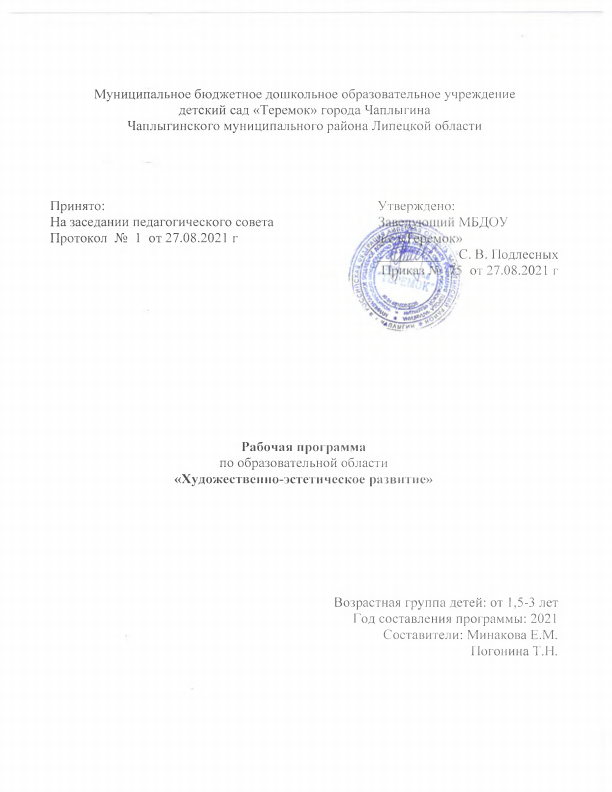 